Прочитайте текст и выполните задания к нему:Все процессы, явления и величины в окружающем нас мире можно разделить на две группы: непрерывные (по-научному континуальные) и прерывные (по-научному дискретные или квантованные). Представьте себе стол, на который можно положить книгу. Вы можете положить книгу в любое место на столе. Справа, слева, посередине... Куда хотите – туда и положите. В этом случае физики говорят, что положение книги на столе изменяется непрерывно. А теперь представьте книжные полки. Вы можете поставить книгу на первую полку, на вторую, на третью или на четвёртую – однако не можете поставить книгу «где-то между третьей и четвёртой». В этом случае положение книги изменяется прерывно, дискретно, квантованно (все эти слова обозначают одно и то же). Окружающий мир полон непрерывных и квантованных величин. Вот две девочки – Катя и Маша. Их рост 135 и 136 сантиметров. Какая это величина? Рост изменяется непрерывно, он может быть и 135 с половиной сантиметров, и 135 сантиметров с четвертью. А вот номер школы, в которой девочки учатся, – это величина квантованная! Допустим, Катя учится в школе № 135, а Маша – в школе № 136. Однако никто из них не может учиться в школе №135 с половиной, правда?                                                                                        Журнал «Лучик+» № 10 (47) 2018, стр. 38–46Разделите текст на абзацы. В месте абзацных отступов поставьте знак Z. (3б)Озаглавьте каждый абзац, чтобы получился план. (2б)Какие мысли легли в основу этого текста? Используя текст, представьте его содержание в виде схемы (впишите ключевые слова из текста) (3б)Какое явление лексики выражено в выделенных словах в тексте? (1б)Сделайте подписи к картинкам, опираясь на прочитанный текст.(2б)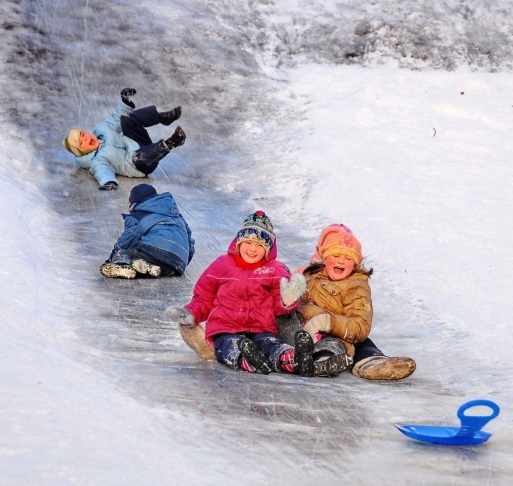 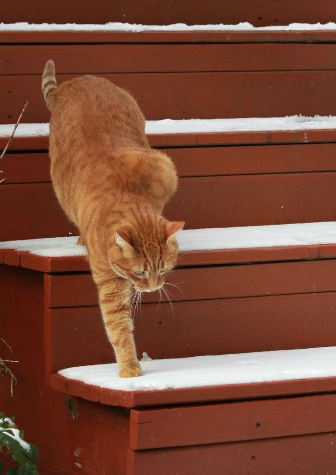 